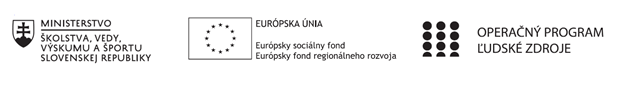 Správa o činnosti pedagogického klubu Príloha:Prezenčná listina zo stretnutia pedagogického klubuPokyny k vyplneniu Správy o činnosti pedagogického klubu:Prijímateľ vypracuje správu ku každému stretnutiu pedagogického klubu samostatne. Prílohou správy je prezenčná listina účastníkov stretnutia pedagogického klubu. V riadku Prioritná os – VzdelávanieV riadku špecifický cieľ – uvedie sa v zmysle zmluvy o poskytnutí nenávratného finančného príspevku (ďalej len "zmluva o NFP")V riadku Prijímateľ -  uvedie sa názov prijímateľa podľa zmluvy o poskytnutí nenávratného finančného príspevku V riadku Názov projektu -  uvedie sa úplný názov projektu podľa zmluvy NFP, nepoužíva sa skrátený názov projektu V riadku Kód projektu ITMS2014+ - uvedie sa kód projektu podľa zmluvy NFPV riadku Názov pedagogického klubu (ďalej aj „klub“) – uvedie sa  názov klubu V riadku Dátum stretnutia/zasadnutia klubu -  uvedie sa aktuálny dátum stretnutia daného klubu učiteľov, ktorý je totožný s dátumom na prezenčnej listineV riadku Miesto stretnutia  pedagogického klubu - uvedie sa miesto stretnutia daného klubu učiteľov, ktorý je totožný s miestom konania na prezenčnej listineV riadku Meno koordinátora pedagogického klubu – uvedie sa celé meno a priezvisko koordinátora klubuV riadku Odkaz na webové sídlo zverejnenej správy – uvedie sa odkaz / link na webovú stránku, kde je správa zverejnenáV riadku  Manažérske zhrnutie – uvedú sa kľúčové slová a stručné zhrnutie stretnutia klubuV riadku Hlavné body, témy stretnutia, zhrnutie priebehu stretnutia -  uvedú sa v bodoch hlavné témy, ktoré boli predmetom stretnutia. Zároveň sa stručne a výstižne popíše priebeh stretnutia klubuV riadku Závery o odporúčania –  uvedú sa závery a odporúčania k témam, ktoré boli predmetom stretnutia V riadku Vypracoval – uvedie sa celé meno a priezvisko osoby, ktorá správu o činnosti vypracovala  V riadku Dátum – uvedie sa dátum vypracovania správy o činnostiV riadku Podpis – osoba, ktorá správu o činnosti vypracovala sa vlastnoručne   podpíšeV riadku Schválil - uvedie sa celé meno a priezvisko osoby, ktorá správu schválila (koordinátor klubu/vedúci klubu učiteľov) V riadku Dátum – uvedie sa dátum schválenia správy o činnostiV riadku Podpis – osoba, ktorá správu o činnosti schválila sa vlastnoručne podpíše.Príloha správy o činnosti pedagogického klubu                                                                                             PREZENČNÁ LISTINAMiesto konania stretnutia: SZŠW, Vihorlatská 10, BratislavaDátum konania stretnutia: 21.1.2021Trvanie stretnutia: od 15. 00 hod 	do 18.00 hod.Zoznam účastníkov/členov pedagogického klubu:Meno prizvaných odborníkov/iných účastníkov, ktorí nie sú členmi pedagogického klubu  a podpis/y:Prioritná osVzdelávanieŠpecifický cieľ1.1.1 Zvýšiť inkluzívnosť a rovnaký prístup ku kvalitnému vzdelávaniu a zlepšiť výsledky a kompetencie detí a žiakovPrijímateľSúkromná základná škola waldorfskáNázov projektuKód projektu  ITMS2014+312011R551Názov pedagogického klubu Klub učiteľov Kreatívneho čítania a dramatikyDátum stretnutia  pedagogického klubu21.1.2021Miesto stretnutia  pedagogického klubuSZŠW, Vihorlatská 10, BratislavaMeno koordinátora pedagogického klubuKatarína HoreckáOdkaz na webové sídlo zverejnenej správyhttp://waldorfskaskola.sk/tema/35/inkluzivna-skola-ako-uciaca-sa-organizaciaManažérske zhrnutie:krátka anotácia, kľúčové slová Dramatoterapia - práca s informáciami „Skrytými v texte“ v dramototerapii. Workshop vedený PZ z klubu, zameraný na spôsoby práce s informáciami z textu prostredníctvom cvičení v rôznych predmetoch - ako na to, so zameraním sa na informácie - ako „vybrať“ z textu priame, alebo explicitne vyjadrené informácie, bez alebo s jedným kritériom.Hlavné body, témy stretnutia, zhrnutie priebehu stretnutia: 1/ úvodné privítanie, naladenie2/ predstavenie programu, zhrnutie práce z minulého stretnutia3/ hlavná téma: Dramatoterapia - práca s informáciami „Skrytými v texte“ v dramototerapii.4/ štúdium5/ záver--------------------------------------------------------------------------------------------------------Zhrnutie:Stretnutie sa začalo dramatoterapiou ako takou. V krátkosti sme si povedali, čo je grom dramatoterapie, na čo sa zameriava, čo je jej cieľom a akými najvýraznejšími prostriedkami môžeme prostredníctvom dramatoterapie na žiakov pôsobiť. Dramatoterapia najmä využíva zážitkový potenciál tvorivej dramatiky v edukačnom procese na rozvoj tvorivosti a sociálnych zručností.Prostredníctvom dramatizácie, improvizácie a hrania rolí možno u žiakov pôsobiť na optimalizáciu interpersonálnej percepcie, na zvyšovanie sociálnej senzitivity, sociálnych neverbálnych a verbálnych schopností. Tým, že žiakom umožníme zažiť, a teda získať množstvo skúseností, môže to redukovať napätie z neznámeho a tiež vytváranie konštruktívnych postojov pri riešení konfliktov.Po úvodnom nastavení sa na dramatoterapiu, sme začali diskutovať o tom, akým spôsobom zahrnúť dnešnú tému do dramatoterapie. Zdieľali sme naše nápady, skúsenosti, rozvíjali nápady navzájom. Nachádzali sme momenty, ktoré by mohli byť pre žiakov príťažlivé a ako na dôležité poukázať formou, ktorá sa nevnucuje. Rozdelili sme sa do skupiniek 2-3členných, v ktorých sme chvíľu debatovali, čo má žiakom hľadanie informácií skrytých v texte priniesť a ako u nich rozvíjať schopnosť nájsť ich a pracovať s nimi. Práca so zastupujúcou rekvizitou: Žiaci sedia v kruhu, učiteľ prinesie nejaký neutrálny predmet, napr. ceruzku a predvedie ju v nejakej činnosti, napr. predstiera, že sa ňou češe ako s  hrebeňom. Ceruzka postupne koluje a žiaci hľadajú rôzne možnosti uplatnenia ceruzky v inej funkcii, než je jej vlastná. Ak niekto nemá nápad, podáva ceruzku ďalšiemu. Na konci je možnosť vrátiť sa k žiakom, ktorí nemali žiaden nápad a dať im priestor ešte raz. V tejto aktivite sa dá pracovať aj v skupinkách. Učiteľ prinesie väčšie množstvo rôznych predmetov. Každá skupina si vyberie jeden predmet a v časovom limite v jednoduchých etudách so zastupujúcou rekvizitou hľadajú čo najviac možností použitia. Na záver tieto možnosti predvedú žiaci v skupinách ostatným. Práca s krátkymi textami/príbehmi: Žiaci sú rozdelení do skupín, pričom každá skupina má k dispozícii rovnaký krátky príbeh/text. Pomocou dramatických cvičení skúšajú nájsť to, čo je v texte zaujímavé, podstatné, a čo je len nepodstatná vata okolo. Následne skupiny navzájom demonštrujú, ako s príbehom pracovali a ktoré skryté informácie v texte vyčítali. Obmenou môže byť situácia, kedy každá skupina žiakov dostane iný text, s ktorým pracuje a následne s textom a svojou prácou na ňom oboznámia ostatné skupiny. Práca s biografiou slávnych osobností: Žiaci sedia v kruhu, kde prinesieme biografie dvoch zaujímavých osobností. Najprv v skupine spoločne môžeme hľadať zaujímavé momenty v ich životoch, inšpiratívne faktory, veľké medzníky. Následne rozdelíme žiakov na dvojice, v ktorých majú úlohu zahrať najvýraznejšie osobnostné charakteristiky jednej z osobností, ktoré si následnej predstavíme pred celou skupinou a rozoberieme, čo pre nás bolo u ktorej osobnosti najvýraznejšie, aké charaktery osobnosti sa najviac opakovali. V poslednej časti tejto práce sa žiaci rozdelia na 3-4 členné skupiny, v ktorých skúšajú vytvoriť drobné etudy odrážajúce najvýraznejšie medzníky a zaujímavé udalosti v živote osobností. Skryté slová: Princípom tejto aktivity je hľadanie skrytého slova vo vete - v iných slovách a na hranici medzi slovami. Je možné túto aktivitu realizovať ako v skupinkách, tak jednotlivcami, či spoločne v jednej veľkej skupine. Prípadne sa aktivita môže otočiť a úlohou žiakov je, aby oni vymysleli vetu, kde je takto zakódované” slovo a následnej vetu musia rozlúštiť ostatní žiaci. Príklad - “Následníci trónu boli princovia.”Závery a odporúčania:Na stretnutí sme rozobrali možnosti práce s informáciami skrytými v texte. Radi by sme s textom pracovali tak, aby sa priebežné sumarizovanie prečítaných informácií prepájalo s novými, s ktorými sa pri čítaní žiak stretne, porozumieť tomu, čo je v texte povedané priamo a zisťovať, čo je v texte skryté. Tento proces skrýva v sebe aj množstvo ďalších myšlienkových operácií.Vypracoval (meno, priezvisko)Zuzana KundlákováDátum22.1.2021PodpisSchválil (meno, priezvisko)PaedDr. Slávka ŠebováDátum22.1.2021PodpisPrioritná os:VzdelávanieŠpecifický cieľ:1.1.1 Zvýšiť inkluzívnosť a rovnaký prístup ku kvalitnému vzdelávaniu a zlepšiť výsledky a kompetencie detí a žiakovPrijímateľ:Súkromná základná škola waldorfská, Bratislava, Vihorlatská 10, ďalej len SZŠWNázov projektu:Inkluzívna škola ako  učiaca sa organizáciaKód ITMS projektu:312011R551Názov pedagogického klubu:Klub učiteľov Kreatívneho čítania a dramatikyč.Meno a priezviskoPodpisInštitúcia1Renata KubečkováSZŠW2.Zuzana BugárováSZŠW3.Dáša CzéreováSZŠW4.Zuzana BajusováSZŠW5.Ivana BartovičováSZŠW6.Slávka ŠebováSZŠW7.Monika DojčárováSZŠW8.Martin MalgotSZŠW9.Zuzana KyselicováSZŠW10.Katarína HoreckáSZŠWč.Meno a priezviskoPodpisInštitúcia1.2.3.